Дистанційне навчання  з  географіїКлас 7Дата 22.05.2020  Тема. Шляхи роз’язування екологічних проблемПитання на телефон 0953500425Д/З Опрацювати конспект «Шляхи роз’язування екологічних проблем» §601.Перегляньте    http://osvita.ua/vnz/reports/bjd/23700/  - тут добре розписано екологічні проблеми..    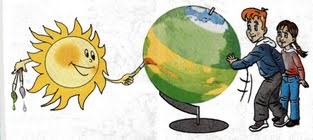 Вам  на допомогу.   Екологічні проблеми, їх суть, причини виникнення та шляхи їх  розв'язання.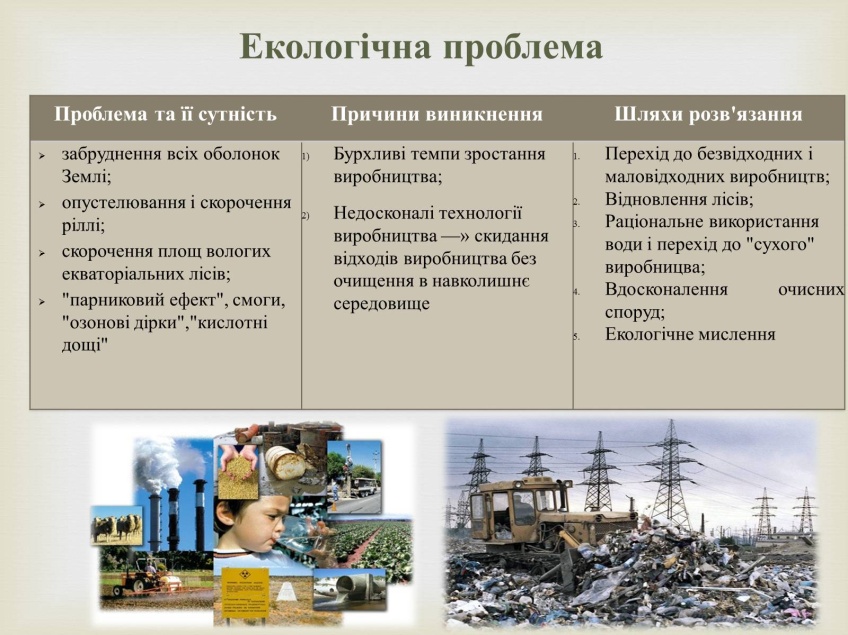 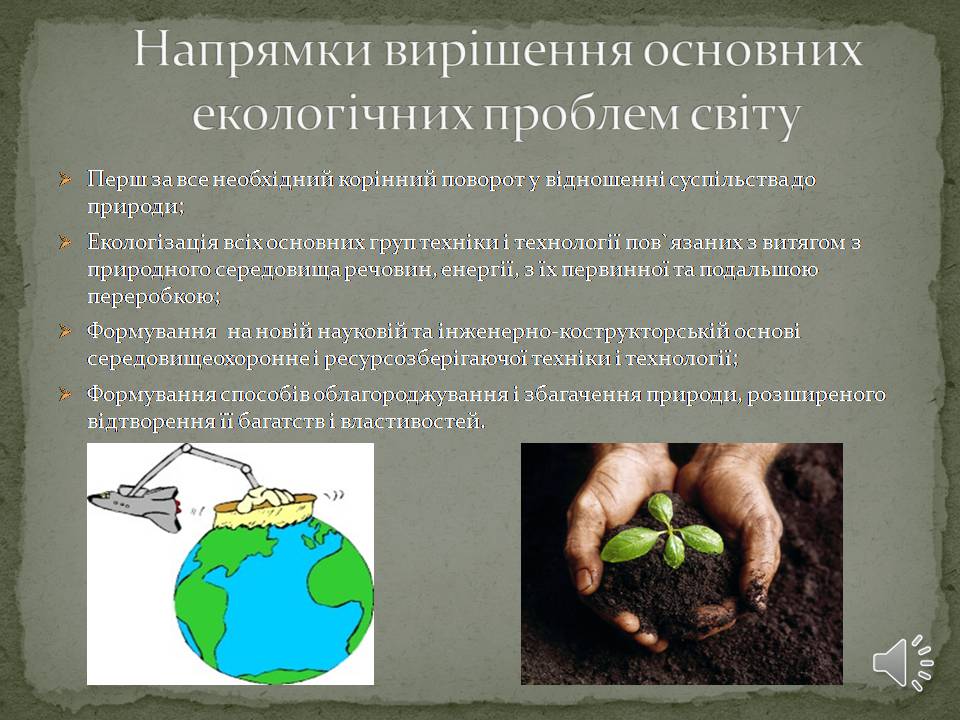 Проблеми та їх сутьПричини виникненняШляхи розв’язанняЗабруднення  всіх      оболонок  Землі:забруднення води: хімічне забруднення  нафтопродуктами,  стічними водами,  викидами АЕС, біологічне забруднення водойм,   .
забруднення вод  Океану;Забруднення повітря: «парниковий ефект», смоли, «озонові дірки», «кислотні дощі»;забруднення грунтів, опустелення  і скорочення  ріллі;скорочення площ вологих екваторіальних   лісів;проблема відходів людської діяльності;проблеми тваринного світу.Бурхливі  темпи  зростання виробництва;недосконалі технології виробництва;скидання  відходів виробництва без очищення  в навколишнє середовище.розвиток  морського господарства (гірничодобувної промисловості,  енергетики, туризму, транспорту);Збільшення  морських    вантажопотоків;випробування  ядерної зброї в Океані;аварії на танкерах і підводних човнах з ядерними двигунами.Екологічне мислення;
перехід до безвідходних  і маловідходних виробництв;відновлення лісів;підвищення родючості грунтів,  заходи, що до збереження родючості  грунтів;раціональне  використання води і перехід до «сухого» виробництва;вдосконалення очисних споруд;нерозповсюдження ядерної зброї на території Океану;зменшення  виливів нафти при її видобутку на шельфі;уникнення перевилову риби і охорона  морських звірів.